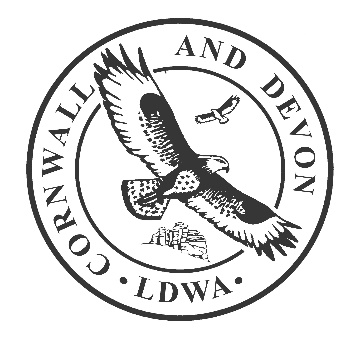 I would like to claim the following expenses incurred on the above event:-Steve Murphy26 Milehouse RoadPlymouth PL3 4DBEvent (if Applicable):Claim DetailsAmountFoodFoodFoodDrinksTravelOtherOtherOtherTotal ClaimedNote: Travel, please state mileage – claims are paid at 24ppmileNote: Travel, please state mileage – claims are paid at 24ppmileNote: Travel, please state mileage – claims are paid at 24ppmileAdditional Comments:Name:Address:Address:PostcodeTelephone No.:SignatureDate      /     / 